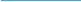 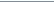 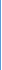 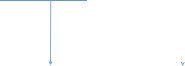 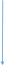 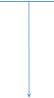 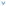 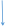 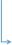 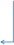 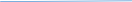 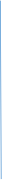 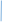 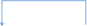 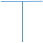 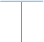 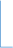 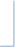 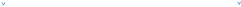 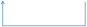 近亲属关系图外祖父叔伯          姑妈             父亲           母亲          舅舅堂兄弟堂姐    表兄弟表姐      兄弟          姐妹配偶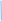 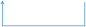 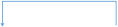 表兄弟表姐 妹及配偶侄女及配偶母亲配偶外孙女